Приложение №2к  проекту решения «О внесении изменений в Правила землепользования и застройки городского округа город Стерлитамак, утвержденные решением Совета городского округа город Стерлитамак»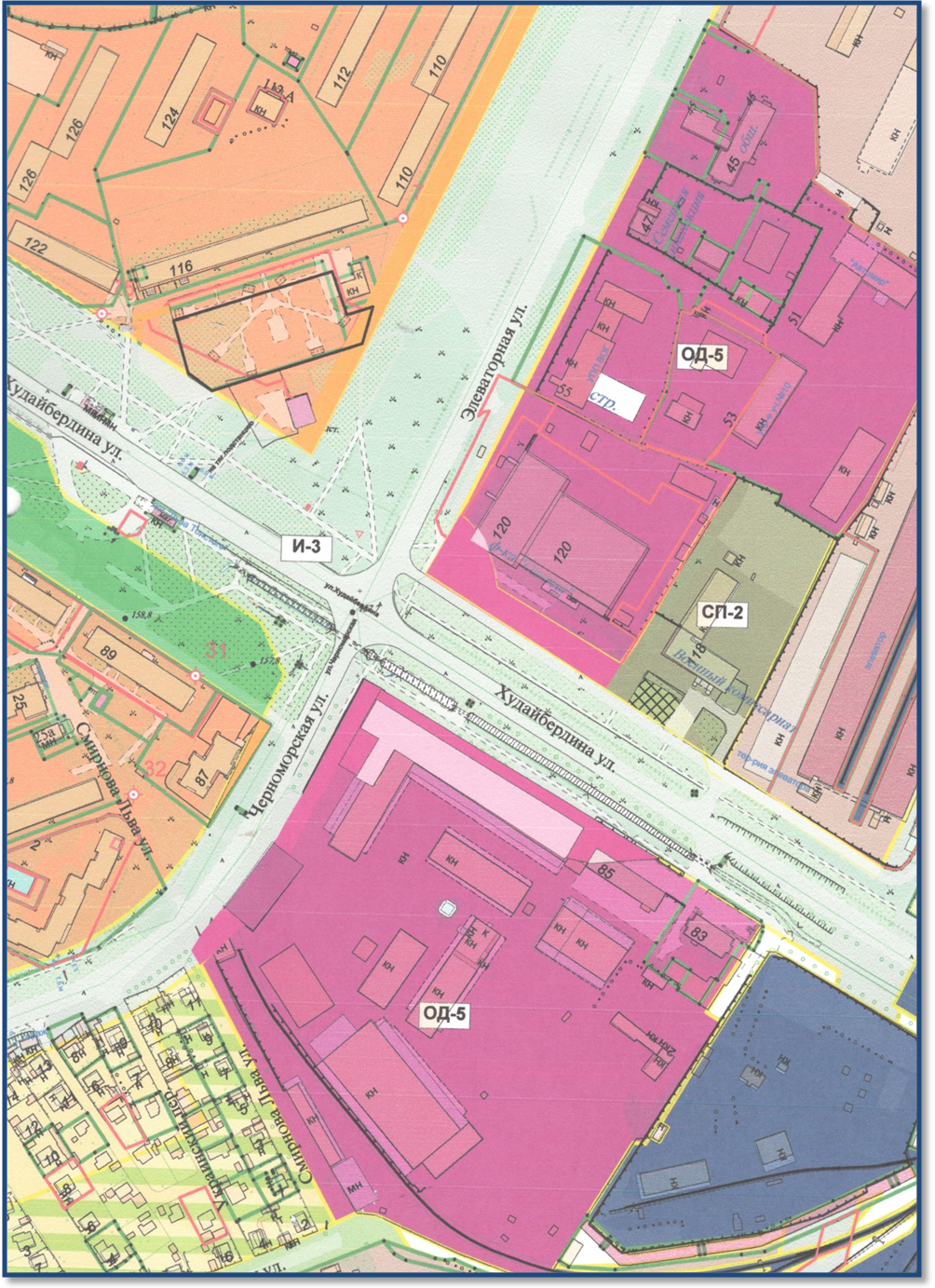 